Ремонт объектов ОДХ в поселении Вороновское за период 2017-2018 гг.Ремонт объектов дорожного хозяйства 2017 г.В соответствии с муниципальной программой «Ремонт дорог населенных пунктов в поселении Вороновское в 2017 году» были выполнены мероприятия по ремонту 9 объектов дорожного хозяйства местного значения, общая площадь ремонта которых составила 25,38 тыс. кв.м.Перечень объектов дорожного хозяйства, на которых в 2017 году выполнялся ремонт и устройство дорожных элементов .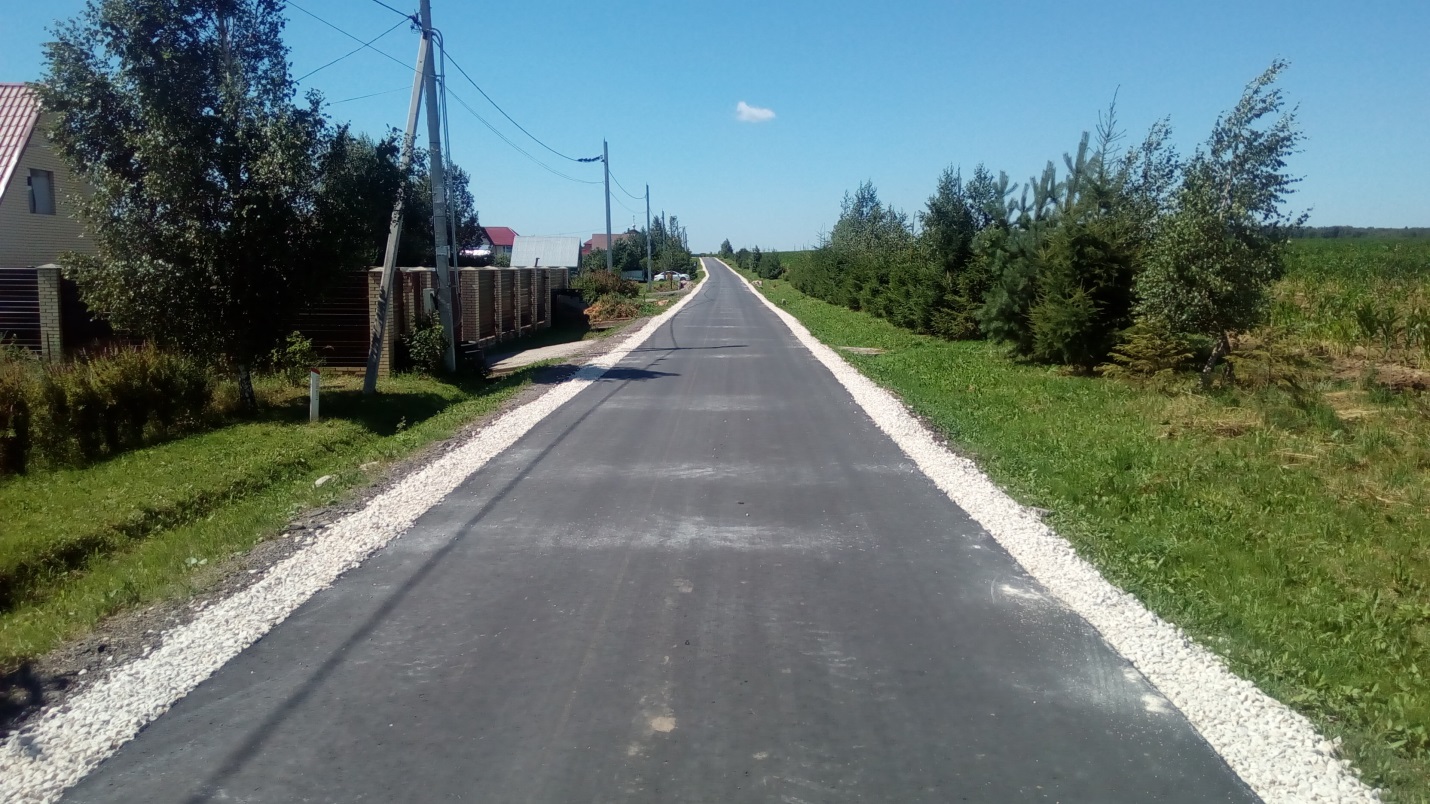 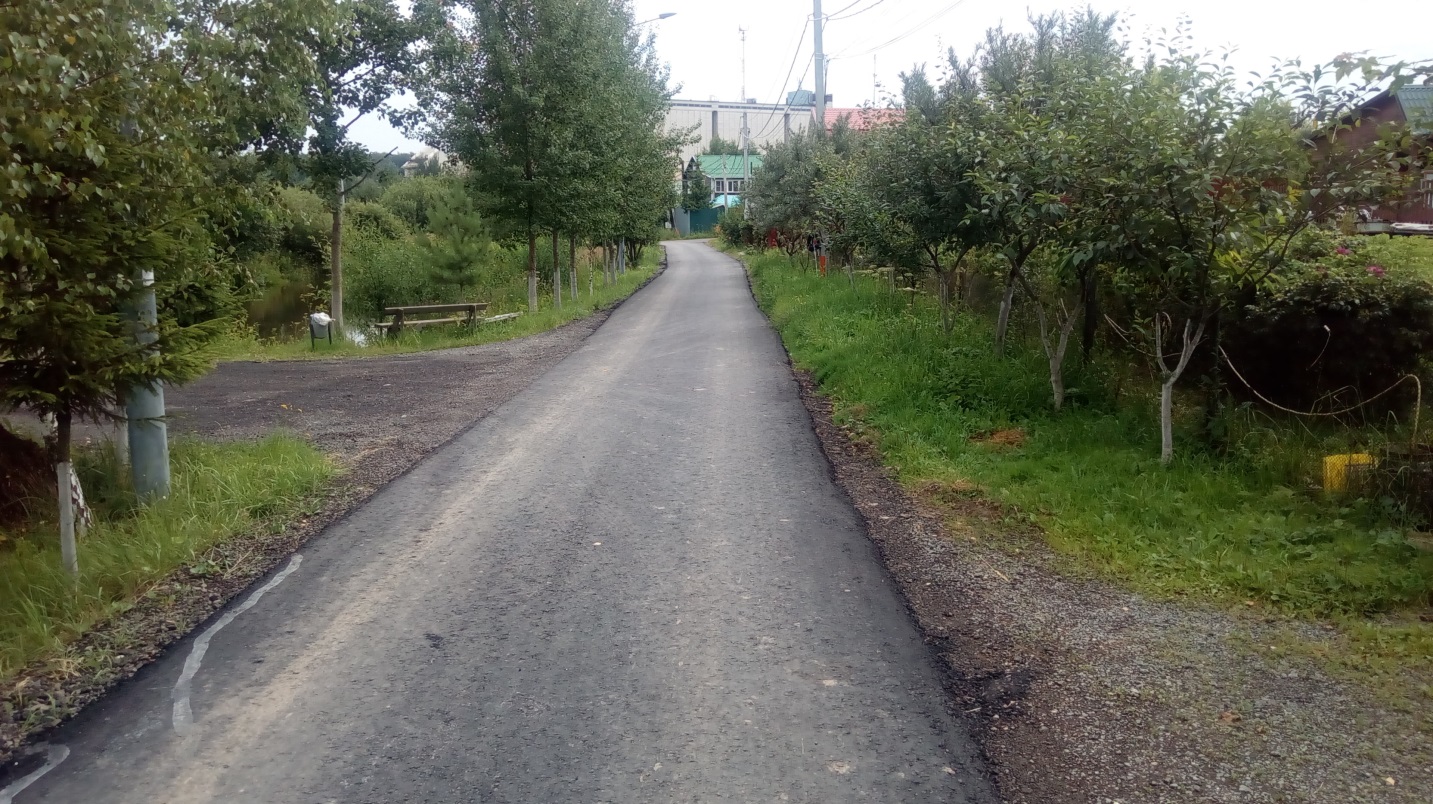 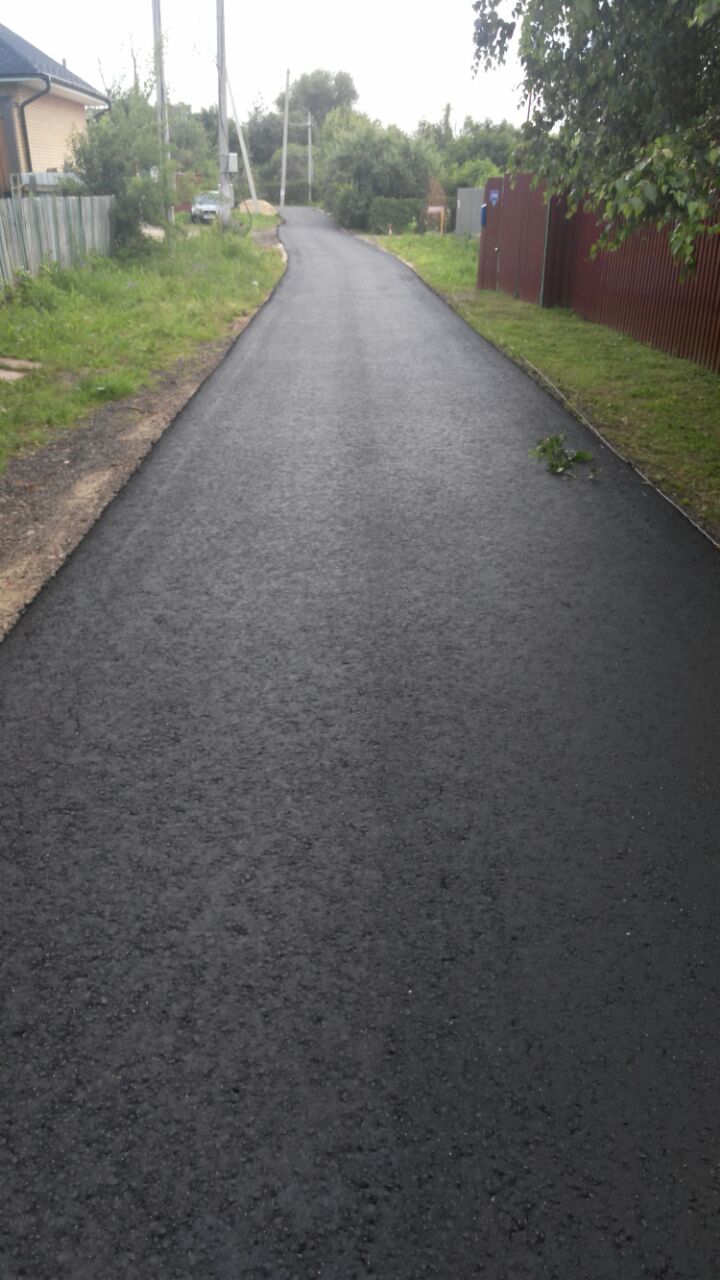 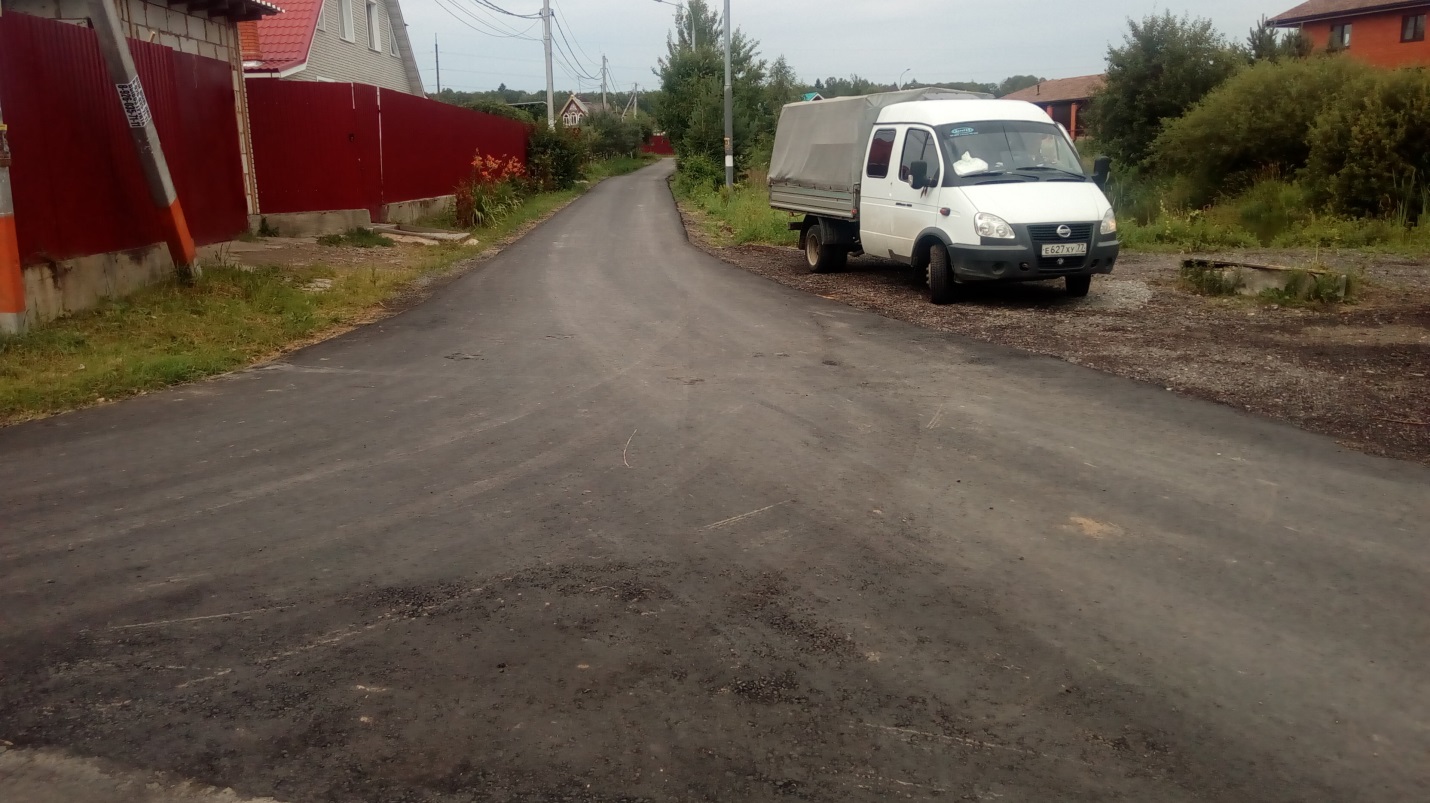 Ремонт объектов дорожного хозяйства 2018 г.В 2018 году администрацей поселения Вороновское запланирован ремонт 27 объектов дорожного хозяйства местного значения, общая площадь ремонта которых составляет 161,65 тыс. кв.м. Адресный перечень объектов дорожного хозяйства поселения Вороновское, подлежащих ремонту в 2018 году 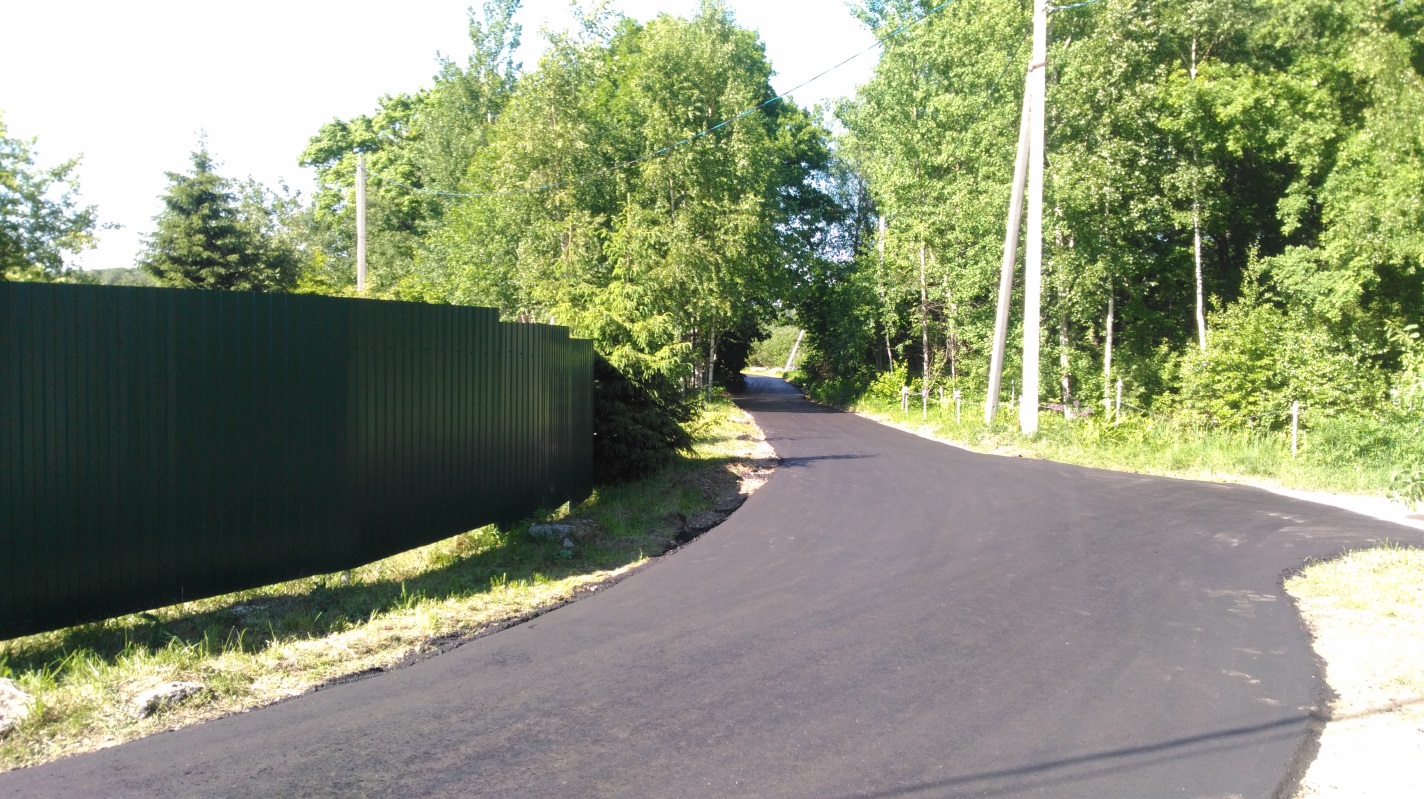 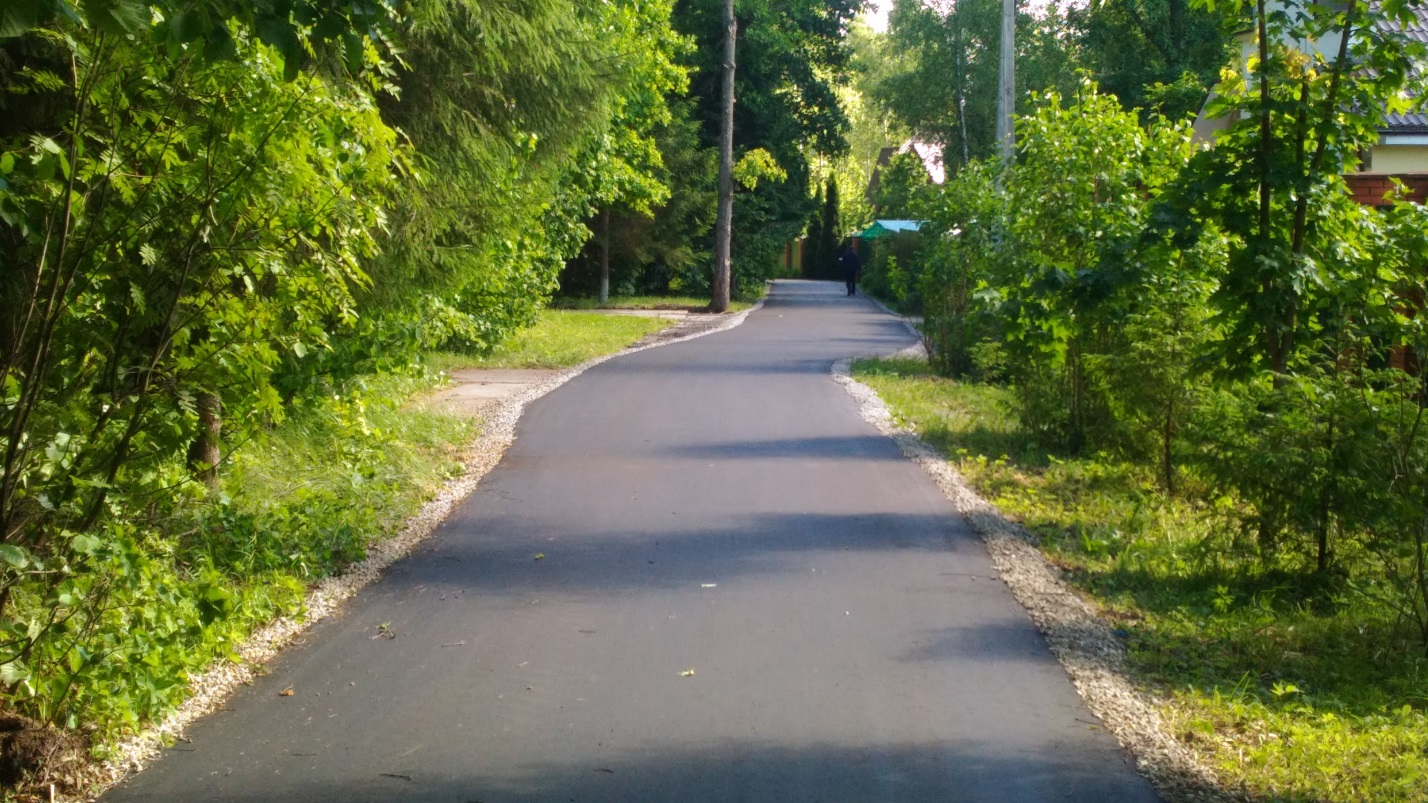 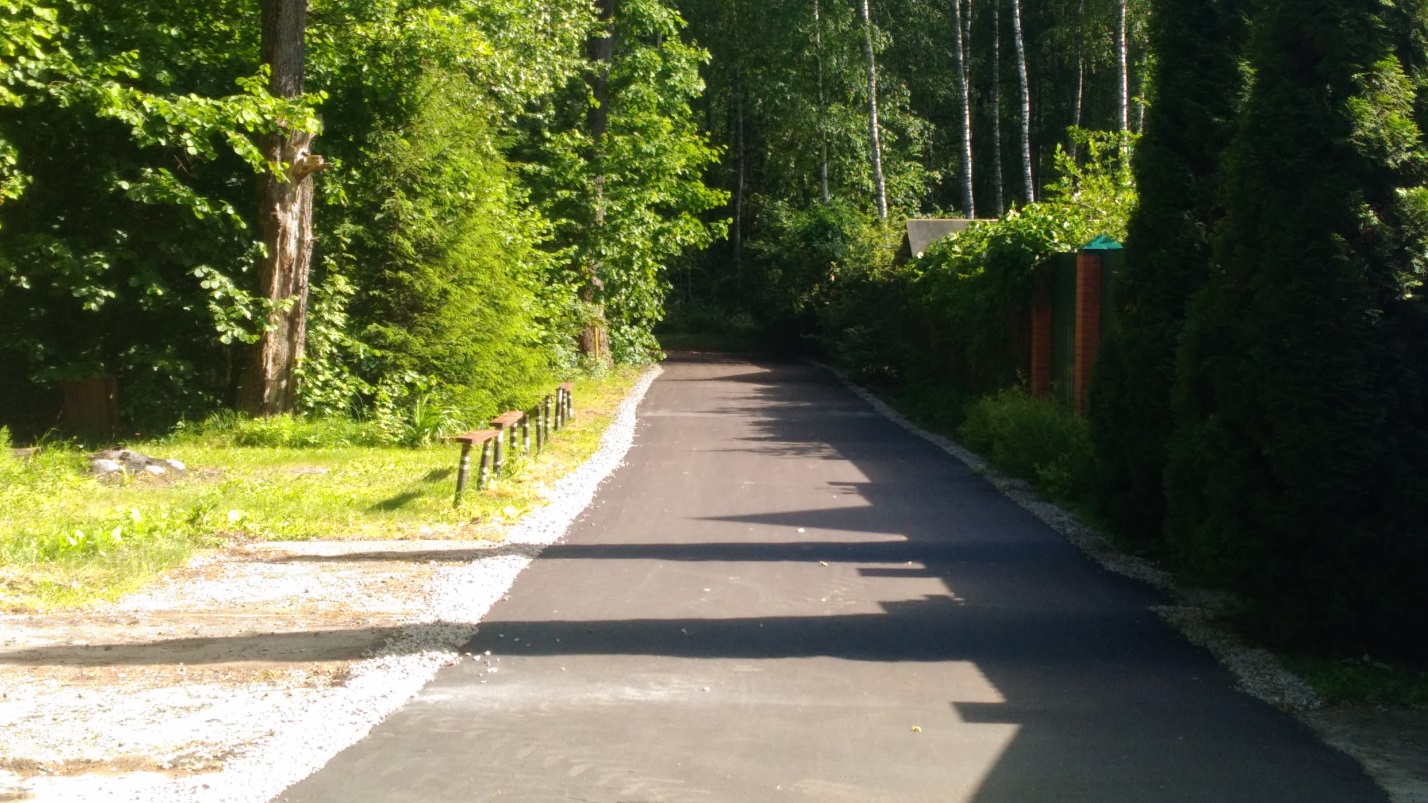 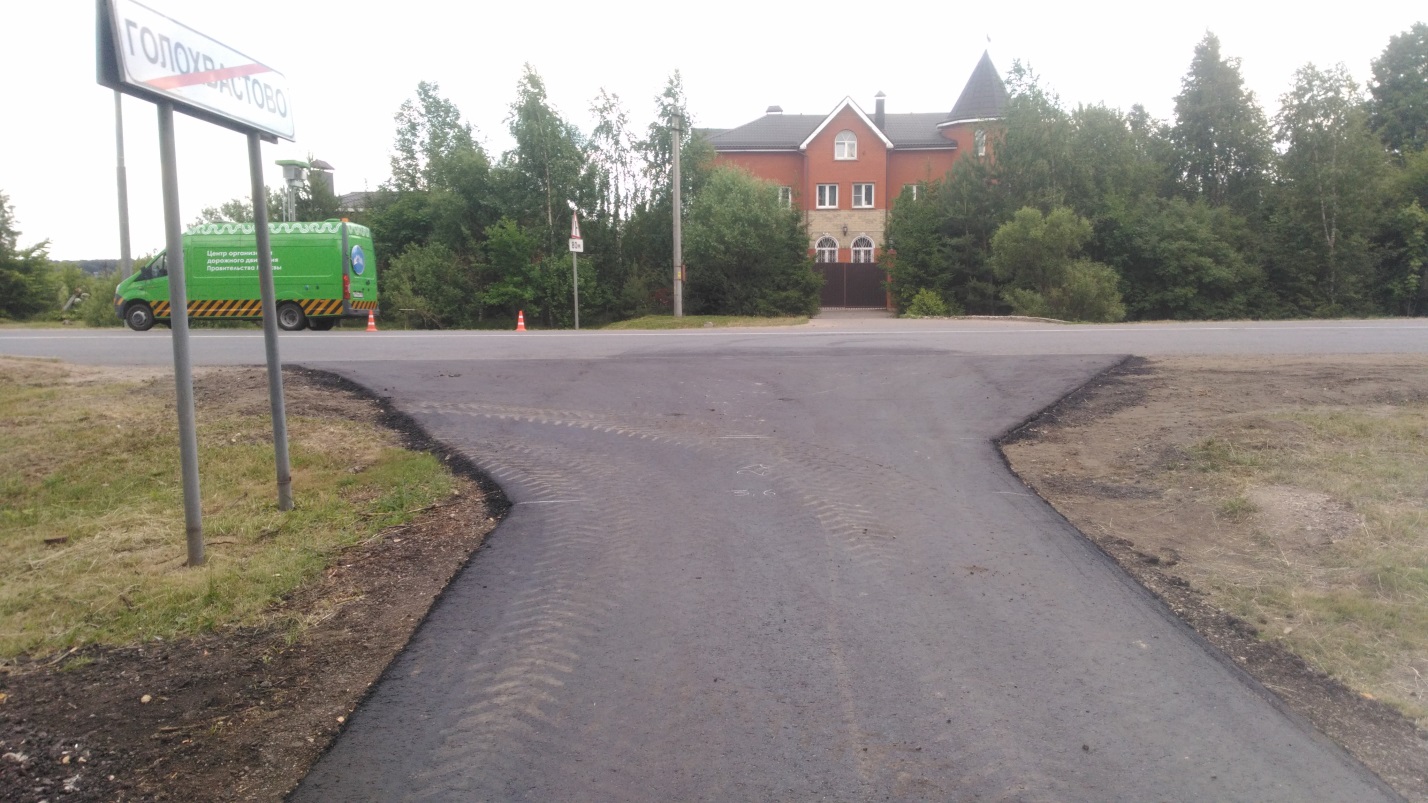 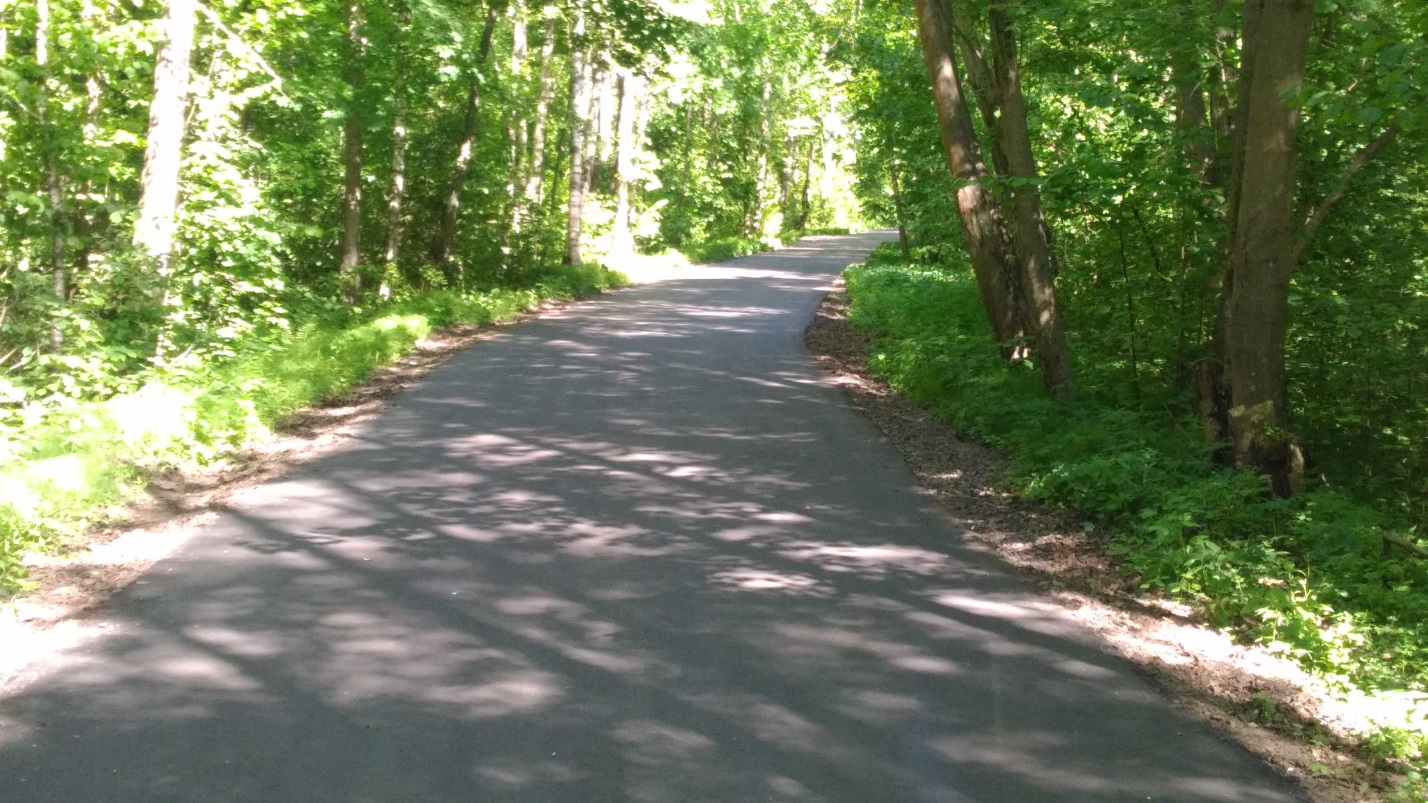 № п/пНаименование объектаЭлемент ОДХ1Дорога с. БогоявлениеПроезжая часть2Дорога д. СахаровоПроезжая часть3Дорога д. СеменковоПроезжая часть4Дорога д. Семенково по деревнеПроезжая часть5Дорога д. БезобразовоПроезжая часть6Дорога с. ВорсиноПроезжая часть7Дорога д. ФилиноПроезжая часть8Дорога с. СвитиноПроезжая часть9Дорога д. Рыжово грунтПроезжая часть, обочина, тротуар, парковка№п/пНаименование объекта дорожного хозяйстваУчасток ремонтаЭлемент ОДХ, подлежащий ремонту1дорога Калужское шоссе - д. Юрьевка-СНТ "Озерное"ось (2551) ось (4154)Проезжая часть, обочина1дорога Калужское шоссе - д. Юрьевка-СНТ "Озерное"ось (5404) ось (5972)Проезжая часть, обочина2дорога с. Никольскоеось А (540)ось А (872)Проезжая часть, обочина2дорога с. Никольскоеось В (0)ось В (19)Проезжая часть, обочина3дорога д. Безобразовоось Б(0) д. 54            ось Б(130) д. 24         Проезжая часть3дорога д. Безобразовоось А(0) ул. Садовая д.2ось А (20) ТППроезжая часть4подъездная дорога от д. Безобразово к базе отдыха "Салют"ось (0)ось (1596)Проезжая часть, обочина5дорога д. Косовка (левая сторона)ось А(0)ось А(630)Проезжая часть, обочина5дорога д. Косовка (левая сторона)ось Б(0)ось Б(649)Проезжая часть, обочина5дорога д. Косовка (левая сторона)ось Ж(0)ось Ж(489)Проезжая часть, обочина5дорога д. Косовка (левая сторона)ось Д(0)ось д(164)Проезжая часть, обочина6дорога д. Косовка (правая сторона)ось А(0)ось А(387)Проезжая часть, обочина6дорога д. Косовка (правая сторона)ось Б(0)ось Б(211)Проезжая часть6дорога д. Косовка (правая сторона)ось Г(0)ось Г(511)Проезжая часть, обочина6дорога д. Косовка (правая сторона)ось Д(0)ось Д(161)Проезжая часть, обочина7дорога д. Рыжовоось Б(12)ось Б(129)Проезжая часть, обочина8дорога д. Бабенкиось Б(0)ось Б(224)  Проезжая часть, обочина8дорога д. Бабенкиось Г(0)ось Г(70)Проезжая часть, обочина9дорога с.Богоявлениеось А(254)ось А(561)Проезжая часть, обочина9дорога с.Богоявлениеось Б(0)ось Б(106)Проезжая часть, обочина9дорога с.БогоявлениеОсь В (0)ось В(352)Проезжая часть, обочина9дорога с.Богоявлениеось Г(0)ось Г(415)Проезжая часть, обочина10дорога д. Сахаровоось А(180)ось А(510)Проезжая часть10дорога д. Сахаровоось Б(0)ось Б(250)Проезжая часть10дорога д. Сахаровоось Г(0)ось Г(281)Проезжая часть10дорога д. Сахаровоось Д(0)ось Д(290)Проезжая часть10дорога д. Сахаровоось Е(0)ось Е(439)Проезжая часть10дорога д. Сахаровоось Ж(0)ось Ж(226)Проезжая часть11дорога д. Львовоось А(0)ось А(337)Проезжая часть, обочина11дорога д. Львовоось Б(0)ось Б(11)Проезжая часть12дорога с. Вороново (левая сторона)ось К(0)ось К(86)Проезжая часть12дорога с. Вороново (левая сторона)ось Б(0)ось Б(302)Проезжая часть12дорога с. Вороново (левая сторона)ось Е(0)ось Е(33)Проезжая часть12дорога с. Вороново (левая сторона)ось И(0)ось И(392)Проезжая часть12дорога с. Вороново (левая сторона)ось Л(0)ось Л(120)Проезжая часть13дорога с. Вороново (правая сторона)ось Б(0)ось Б(232)Проезжая часть13дорога с. Вороново (правая сторона)ось В(0)ось В(821)Проезжая часть13дорога с. Вороново (правая сторона)ось З(0)ось З(106)Проезжая часть13дорога с. Вороново (правая сторона)ось Д(0)ось Д(350)Проезжая часть13дорога с. Вороново (правая сторона)ось Е(0)ось Е(166)Проезжая часть13дорога с. Вороново (правая сторона)ось Е(252)ось Е(721)Проезжая часть14с. Вороново, дорога к мкр-ну "Пролетарий"ось А(0)ось А(607)Проезжая часть, обочина14с. Вороново, дорога к мкр-ну "Пролетарий"ось Б(0)ось Б(95)Проезжая часть, обочина15дорога с. Вороново мкр. Лесхозось А(0)ось А(368)Проезжая часть15дорога с. Вороново мкр. Лесхозось Б(0)ось Б(225)Проезжая часть15дорога с. Вороново мкр. Лесхозось В(0)ось В(221)Проезжая часть16дорога д. Семенковоось М(0)ось П(166)Проезжая часть16дорога д. Семенковоось Т(0)ось Т(310)Проезжая часть16дорога д. Семенковоось К(310)ось К(558)Проезжая часть16дорога д. Семенковоось У(0)ось У(321)Проезжая часть16дорога д. Семенковоось Ф(0)ось Ф(328)Проезжая часть16дорога д. Семенковоось Ц(0)ось Ц(334)Проезжая часть16дорога д. Семенковоось С(140)ось С(400)Проезжая часть16дорога д. Семенковоось С(848)ось С(1854)Проезжая часть17дорога д. Юдановка (правая сторона)ось А(21)ось А(600)Проезжая часть17дорога д. Юдановка (правая сторона)ось Б(0)ось Б(1043)Проезжая часть, обочина17дорога д. Юдановка (правая сторона)ось В(0)ось В(138)Проезжая часть17дорога д. Юдановка (правая сторона)ось Г(0)ось Г(182)Проезжая часть18дорога д. Юрьевка (правая сторона)ось А(191)ось А(502)Проезжая часть, обочина18дорога д. Юрьевка (правая сторона)ось В(0)ось В(454)Проезжая часть, обочина19дорога д. Ясенкиось Б (0)ось Б(1176)Варшавское ш.Проезжая часть19дорога д. Ясенкиось А (0)ось А (905) Варшавское ш.Проезжая часть, обочина20дорога д. Голохвастовоось В(0) Калужское ш.ось В(298) д. 19Проезжая часть, обочина20дорога д. Голохвастовоось Г(0)Калужское ш.ось Г(299) д.63Проезжая часть, обочина20дорога д. Голохвастовоось А(0)Калужское ш.ось А(283)д. 12Проезжая часть, обочина20дорога д. Голохвастовоось Б(0)ось Б(283)Проезжая часть, обочина21дорога с. Новогромово (правая сторона)ось Д(0)ось Д(0)Проезжая часть, обочина21дорога с. Новогромово (правая сторона)ось Б(0)ось Б(253)Проезжая часть, обочина21дорога с. Новогромово (правая сторона)ось В(0)ось В(158)Проезжая часть, обочина21дорога с. Новогромово (правая сторона)ось Г(0)ось Г(342)Проезжая часть, обочина22дорога с. Новогромово (левая сторона)ось А(0)ось А(279)Проезжая часть22дорога с. Новогромово (левая сторона)ось Б(0)ось Б(544)Проезжая часть, обочина22дорога с. Новогромово (левая сторона)ось В(0)ось В(276)Проезжая часть, обочина23подъездная дорога от д. Новогромово к СНТ "Ясенки АПН"Ось(0,00)Ось(1587,00)Проезжая часть24дорога с. Свитиноось А(113)ось А(183)       Проезжая часть, обочина24дорога с. Свитиноось А(460)ось А(814)       Проезжая часть, обочина24дорога с. Свитиноось Б(0)ось Б(605)Проезжая часть, обочина24дорога с. Свитиноось В(0)ось В(165)Проезжая часть24дорога с. Свитиноось Г(0)ось Г(125)Проезжая часть, обочина24дорога с. Свитиноось Д(0)ось Д(209)Проезжая часть, обочина25дорога п. ЛМС мкр. Центральный (за столовой)ось А(0)ось А(496)Проезжая часть, тротуар, обочина25дорога п. ЛМС мкр. Центральный (за столовой)ось Б(0)ооь Б(359)Проезжая часть25дорога п. ЛМС мкр. Центральный (за столовой)ось В(0)ось В(282)Проезжая часть25дорога п. ЛМС мкр. Центральный (за столовой)ось Г(0)ось Г(254)Проезжая часть25дорога п. ЛМС мкр. Центральный (за столовой)ось Д(0)ось Д(323)Проезжая часть25дорога п. ЛМС мкр. Центральный (за столовой)ось Е(0)ось Е(305)Проезжая часть25дорога п. ЛМС мкр. Центральный (за столовой)ось Ж(0)ось Ж(260)Проезжая часть26дорога с. Ворсиноось Нось Н(201)Проезжая часть, обочина26дорога с. Ворсиноось Иось И(70)Проезжая часть26дорога с. Ворсиноось Г(0)ось Г(109)Проезжая часть, обочина26дорога с. Ворсиноось К(0)ось К(223)Проезжая часть26дорога с. Ворсиноось Л(0)ось Л(131)Проезжая часть26дорога с. Ворсиноось В(0)ось В(300)Проезжая часть26дорога с. Ворсиноось П(0)ось П(391)Проезжая часть, обочина26дорога с. Ворсиноось Мось М(51)Проезжая часть27дорога д. Баклановоось Б(0)ось Б(466)Проезжая часть, обочина27дорога д. Баклановоось Г(0)ось Г(83)Проезжая часть, обочина27дорога д. Баклановоось В(0)ось В(294)Проезжая часть, обочина27дорога д. Баклановоось Д(0)ось Д(171)Проезжая часть, обочина27дорога д. Баклановоось Е(0)ось Е(107)Проезжая часть, обочина27дорога д. Баклановоось Ж(78)ось Ж(294)Проезжая часть, обочина27дорога д. Баклановоось Н(0)ось Н(57)Проезжая часть, обочина27дорога д. Баклановоось Л(0)ось Л(756)Проезжая часть, обочина27дорога д. Баклановоось П(0)ось П(60)Проезжая часть, обочина27дорога д. Баклановоось К(0)ось К(219)Проезжая часть, обочина